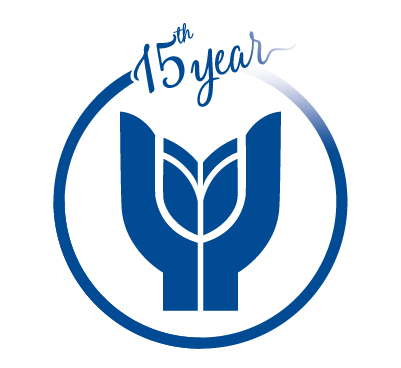 REPUBLIC OF TURKEYYAŞAR UNIVERSITY RECTORATEFaculty of CommunicationDepartment of Radio, Television & CinemaRCTV 307 Documentary Cinema Project Assessment SheetAssessment for each projectDate: Signatures:Project TitlesProject 1: Observational filmProject 2: the interviewProject TypeDigital filmStudent Name & NumberN/AAdvisor NameDuration of the ProjectProject 1: up to 5 minutesProject 2: up to 10 minutesWorkWeightScoreGroup Presentation20%Research Presentation & Portfolio10%First Draft Evaluation20%Final Evaluation50%Total100%LETTER GRADE